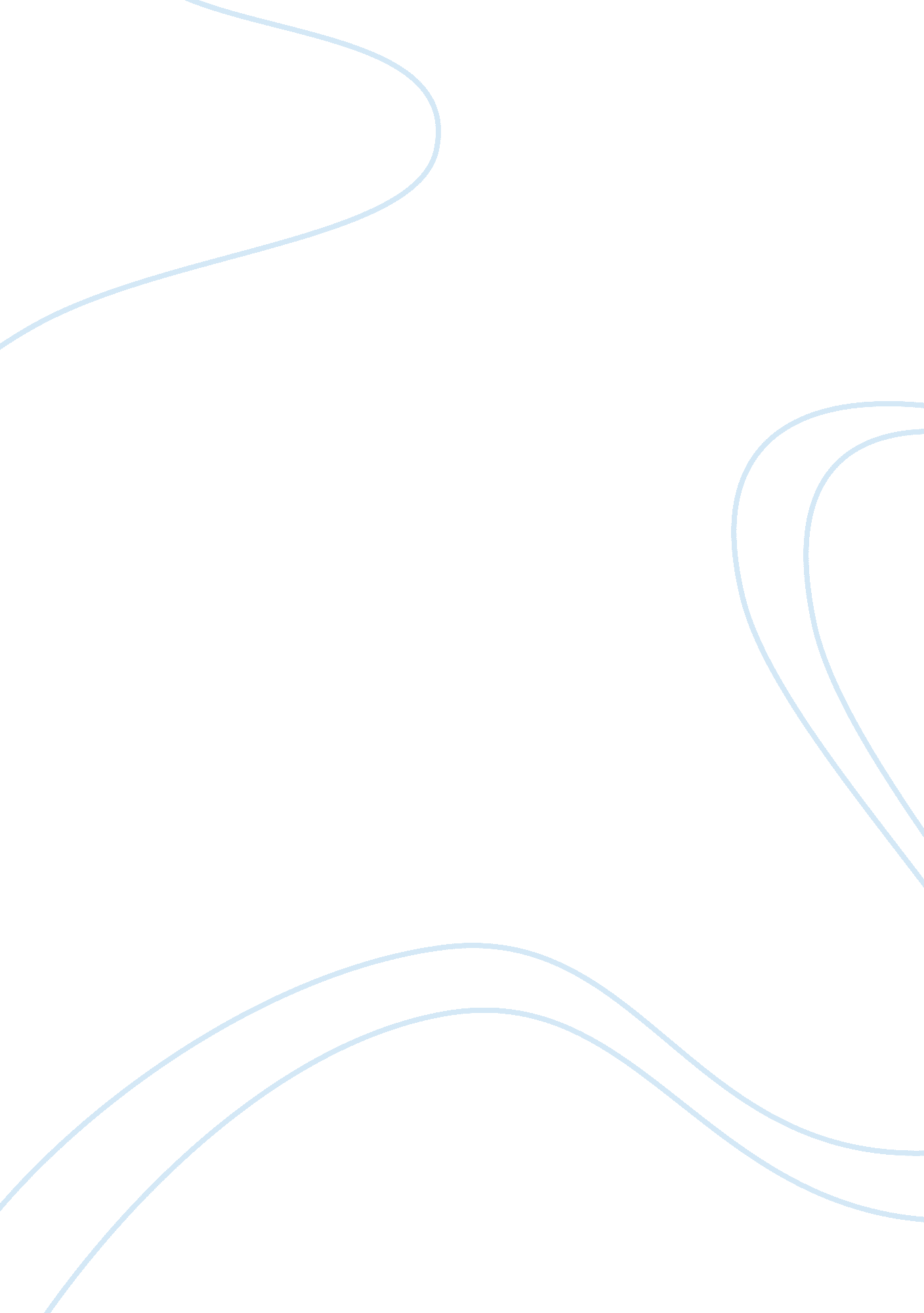 IdentificationBusiness, Management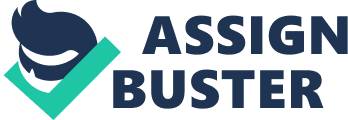 Ghaleb Saad Identification Task My is Ghaleb Saad and I was born in Wadi Aldawasir, Saudi Arabia. I grew up in Jeddah, Saudi Arabia. I graduated from King Abdulaziz University in 2009 with the course in Industrial Engineering. I took some courses to improve the following skills: 
Course in Leadership & Communication Skills during the period February 16, 2008 to June 3, 2008. 
Course in The PIC Microcontroller by the ECE Department from November 2008 to November 29, 2008 
Training course on LabVIEW on March 5, 2009. 
Training course on : How to connect with yourself and with others in the work environment on December 31, 2008. 
I have had some work experiences in two positions which are at Al-Adwa’a Institute as a training and development supervisor from January 10, 2008 to March 30, 2010 and summer training at Saudi Arabia Airline in the summer of 2008. In Saudi Arabia Airline, I worked in the Aircraft Reliability Program (A. R. P), where opportunities for studying the problems of Satellite Data Unit (SDU) devices were accorded. I was likewise given the opportunity to use electrical equipment which detects the errors in airplane. 
I got a scholarship from the government of Saudi Arabia to pursue higher education in the USA. Upon completion of my Master in Engineering Management- Industrial Engineering, all crucial and relevant skills for a good position and professional career would have been honed for practical applications in the future.  I am a highly motivated and independent candidate, and I am eager to build a strong foundation for my future field. By completing my degree in the University of South Florida and guiding the knowledge from the specific courses offered through the program, I am confident that I will be able to apply this knowledge successfully in my future endeavors. I could be reached through the following contact information : 
- Email: ghaleb@mail. usf . edu 
- Cell phone: 813- 397-77351 